Protección de datos de carácter personal: RESTAURACION Q&S, S.L. tiene la consideración de responsable. Sus datos han sido recabados con la finalidad de realizar la Gestión de clientes para la correcta prestación del servicio contratado y contacto con los mismos. Los destinatarios de esta información son los trabajadores de la entidad   y organizaciones o personas directamente relacionadas con el responsable, administración tributaria  y bancos, cajas de ahorros y cajas rurales . Tiene derecho a acceder, rectificar, portar, limitar, oponerse y suprimir los datos. Puede solicitarnos la información adicional y detallada sobre Protección de Datos dirigiéndonos un correo electrónico a restauracionqs@restauracionqs.com 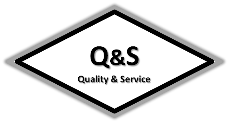 COLEGIO: COLEGIO: CURSO ESCOLAR:CURSO ESCOLAR:CURSO ESCOLAR:CURSO ESCOLAR:CURSO ESCOLAR:CURSO ESCOLAR:2023-242023-242023-242023-242023-242023-24DATOS PERSONALES DEL ALUMNO/ADATOS PERSONALES DEL ALUMNO/ADATOS PERSONALES DEL ALUMNO/ADATOS PERSONALES DEL ALUMNO/ADATOS PERSONALES DEL ALUMNO/ADATOS PERSONALES DEL ALUMNO/ADATOS PERSONALES DEL ALUMNO/ADATOS PERSONALES DEL ALUMNO/ADATOS PERSONALES DEL ALUMNO/ADATOS PERSONALES DEL ALUMNO/ADATOS PERSONALES DEL ALUMNO/ADATOS PERSONALES DEL ALUMNO/ADATOS PERSONALES DEL ALUMNO/ADATOS PERSONALES DEL ALUMNO/ADATOS PERSONALES DEL ALUMNO/ADATOS PERSONALES DEL ALUMNO/ADATOS PERSONALES DEL ALUMNO/ADATOS PERSONALES DEL ALUMNO/ADATOS PERSONALES DEL ALUMNO/ADATOS PERSONALES DEL ALUMNO/ADATOS PERSONALES DEL ALUMNO/ADATOS PERSONALES DEL ALUMNO/ADATOS PERSONALES DEL ALUMNO/ADATOS PERSONALES DEL ALUMNO/ADATOS PERSONALES DEL ALUMNO/ADATOS PERSONALES DEL ALUMNO/ADATOS PERSONALES DEL ALUMNO/ADATOS PERSONALES DEL ALUMNO/ADATOS PERSONALES DEL ALUMNO/ADATOS PERSONALES DEL ALUMNO/ADATOS PERSONALES DEL ALUMNO/ADATOS PERSONALES DEL ALUMNO/ADATOS PERSONALES DEL ALUMNO/ADATOS PERSONALES DEL ALUMNO/ADATOS PERSONALES DEL ALUMNO/ADATOS PERSONALES DEL ALUMNO/ADATOS PERSONALES DEL ALUMNO/ADATOS PERSONALES DEL ALUMNO/ADATOS PERSONALES DEL ALUMNO/ADATOS PERSONALES DEL ALUMNO/AAPELLIDOS:APELLIDOS:APELLIDOS:NOMBRE:NOMBRE:NOMBRE:NOMBRE:NOMBRE:NOMBRE:NIF:FECHA DE NACIMIENTO:FECHA DE NACIMIENTO:FECHA DE NACIMIENTO:FECHA DE NACIMIENTO:FECHA DE NACIMIENTO:FECHA DE NACIMIENTO:FECHA DE NACIMIENTO:FECHA DE NACIMIENTO:FECHA DE NACIMIENTO:FECHA DE NACIMIENTO:CURSO:CURSO:CURSO:CURSO:CURSO:CURSO:CURSO:DOMICILIO:DOMICILIO:DOMICILIO:CODIGO POSTAL:CODIGO POSTAL:CODIGO POSTAL:CODIGO POSTAL:CODIGO POSTAL:POBLACION:POBLACION:POBLACION:POBLACION:POBLACION:POBLACION:PROVINCIA:PROVINCIA:PROVINCIA:PROVINCIA:PROVINCIA:PROVINCIA:GRANADAGRANADAGRANADAGRANADAGRANADAGRANADAGRANADANOMBRE DEL PADRE:NOMBRE DEL PADRE:NOMBRE DEL PADRE:NOMBRE DEL PADRE:NOMBRE DEL PADRE:NOMBRE DEL PADRE:NIF/NIE:NIF/NIE:NIF/NIE:NIF/NIE:MOVIL:MOVIL:MOVIL:MOVIL:MOVIL:NOMBRE DE LA MADRE:NOMBRE DE LA MADRE:NOMBRE DE LA MADRE:NOMBRE DE LA MADRE:NOMBRE DE LA MADRE:NOMBRE DE LA MADRE:NIF/NIE:NIF/NIE:NIF/NIE:NIF/NIE:MOVIL:MOVIL:MOVIL:MOVIL:MOVIL:OTROS TELEFONOS DE INTERES:OTROS TELEFONOS DE INTERES:OTROS TELEFONOS DE INTERES:OTROS TELEFONOS DE INTERES:OTROS TELEFONOS DE INTERES:OTROS TELEFONOS DE INTERES:OTROS TELEFONOS DE INTERES:OTROS TELEFONOS DE INTERES:OTROS TELEFONOS DE INTERES:OTROS TELEFONOS DE INTERES:OTROS TELEFONOS DE INTERES:OTROS TELEFONOS DE INTERES:OTROS TELEFONOS DE INTERES:OTROS TELEFONOS DE INTERES:OTROS TELEFONOS DE INTERES:OTROS TELEFONOS DE INTERES:OTROS TELEFONOS DE INTERES:OTROS TELEFONOS DE INTERES:OTROS TELEFONOS DE INTERES:OTROS TELEFONOS DE INTERES:OTROS TELEFONOS DE INTERES:OTROS TELEFONOS DE INTERES:Correo electrónico 1:Correo electrónico 1:Correo electrónico 1:Correo electrónico 1:Correo electrónico 1:Correo electrónico 1:Correo electrónico 1:Correo electrónico 2:Correo electrónico 2:Correo electrónico 2:Correo electrónico 2:Correo electrónico 2:Correo electrónico 2:Correo electrónico 2:SOLICITUD DE PLAZA DE COMEDOR ESCOLARSOLICITUD DE PLAZA DE COMEDOR ESCOLARSOLICITUD DE PLAZA DE COMEDOR ESCOLARSOLICITUD DE PLAZA DE COMEDOR ESCOLARSOLICITUD DE PLAZA DE COMEDOR ESCOLARSOLICITUD DE PLAZA DE COMEDOR ESCOLARSOLICITUD DE PLAZA DE COMEDOR ESCOLARSOLICITUD DE PLAZA DE COMEDOR ESCOLARSOLICITUD DE PLAZA DE COMEDOR ESCOLARSOLICITUD DE PLAZA DE COMEDOR ESCOLARSOLICITUD DE PLAZA DE COMEDOR ESCOLARSOLICITUD DE PLAZA DE COMEDOR ESCOLARSOLICITUD DE PLAZA DE COMEDOR ESCOLARSOLICITUD DE PLAZA DE COMEDOR ESCOLARSOLICITUD DE PLAZA DE COMEDOR ESCOLARSOLICITUD DE PLAZA DE COMEDOR ESCOLARSOLICITUD DE PLAZA DE COMEDOR ESCOLARSOLICITUD DE PLAZA DE COMEDOR ESCOLARSOLICITUD DE PLAZA DE COMEDOR ESCOLARSOLICITUD DE PLAZA DE COMEDOR ESCOLARFECHA DE INICIO EN COMEDOR: FECHA DE INICIO EN COMEDOR: FECHA DE INICIO EN COMEDOR: FECHA DE INICIO EN COMEDOR: FECHA DE INICIO EN COMEDOR: FECHA DE INICIO EN COMEDOR: FECHA DE INICIO EN COMEDOR: FECHA DE INICIO EN COMEDOR: FECHA DE INICIO EN COMEDOR: FECHA DE INICIO EN COMEDOR: FECHA DE INICIO EN COMEDOR: FECHA DE INICIO EN COMEDOR: FECHA DE INICIO EN COMEDOR: FECHA DE INICIO EN COMEDOR: FECHA DE INICIO EN COMEDOR: FECHA DE INICIO EN COMEDOR: Días para los que se solicita el servicioDías para los que se solicita el servicioDías para los que se solicita el servicioDías para los que se solicita el servicioDías para los que se solicita el servicioDías para los que se solicita el servicioDías para los que se solicita el servicio LUNES LUNES LUNES LUNES LUNES LUNES LUNES LUNES MARTES MARTES MARTES MARTES MARTES MARTES MIERCOLES MIERCOLES MIERCOLES MIERCOLES MIERCOLES MIERCOLES MIERCOLES MIERCOLES MIERCOLES JUEVES JUEVES JUEVES JUEVES JUEVES JUEVES JUEVES VIERNES VIERNES VIERNESDías para los que se solicita el servicioDías para los que se solicita el servicioDías para los que se solicita el servicioDías para los que se solicita el servicioDías para los que se solicita el servicioDías para los que se solicita el servicioDías para los que se solicita el servicioOTROS (Especificar)OTROS (Especificar)OTROS (Especificar)OTROS (Especificar)OTROS (Especificar)OTROS (Especificar)OTROS (Especificar)OTROS (Especificar)OTROS (Especificar)OTROS (Especificar)ALERGIASALERGIASALERGIASALERGIASALERGIASALERGIASALERGIASALERGIASALERGIAS SI SI SI SI SI NO NO NO NOEspecificar:Especificar:Especificar:Especificar:Especificar:Especificar:Especificar:Especificar:Especificar:TODOS LOS PRODUCTOS DE ESTA INDUSTRIA ALIMENTARIA PUEDEN CONTENER LOS SIGUIENTES ALERGENOS, MÍNIMO A NIVEL DE TRAZAS: Cereales que contengan gluten (trigo, centeno, cebada) y derivados, Crustáceos y productos derivados, Huevos y productos derivados, Pescado y productos base de pescado, Cacahuetes y productos base de cacahuetes, Soja y productos base de soja, Leche y derivados (incluida la lactosa), Frutos de cascara: almendras, avellanas, nueces, anacardos, ETC. Apio y derivados, Mostaza y derivados, Granos de sésamo y derivados, y Anhidro sulfuroso y sulfitos.TODOS LOS PRODUCTOS DE ESTA INDUSTRIA ALIMENTARIA PUEDEN CONTENER LOS SIGUIENTES ALERGENOS, MÍNIMO A NIVEL DE TRAZAS: Cereales que contengan gluten (trigo, centeno, cebada) y derivados, Crustáceos y productos derivados, Huevos y productos derivados, Pescado y productos base de pescado, Cacahuetes y productos base de cacahuetes, Soja y productos base de soja, Leche y derivados (incluida la lactosa), Frutos de cascara: almendras, avellanas, nueces, anacardos, ETC. Apio y derivados, Mostaza y derivados, Granos de sésamo y derivados, y Anhidro sulfuroso y sulfitos.TODOS LOS PRODUCTOS DE ESTA INDUSTRIA ALIMENTARIA PUEDEN CONTENER LOS SIGUIENTES ALERGENOS, MÍNIMO A NIVEL DE TRAZAS: Cereales que contengan gluten (trigo, centeno, cebada) y derivados, Crustáceos y productos derivados, Huevos y productos derivados, Pescado y productos base de pescado, Cacahuetes y productos base de cacahuetes, Soja y productos base de soja, Leche y derivados (incluida la lactosa), Frutos de cascara: almendras, avellanas, nueces, anacardos, ETC. Apio y derivados, Mostaza y derivados, Granos de sésamo y derivados, y Anhidro sulfuroso y sulfitos.TODOS LOS PRODUCTOS DE ESTA INDUSTRIA ALIMENTARIA PUEDEN CONTENER LOS SIGUIENTES ALERGENOS, MÍNIMO A NIVEL DE TRAZAS: Cereales que contengan gluten (trigo, centeno, cebada) y derivados, Crustáceos y productos derivados, Huevos y productos derivados, Pescado y productos base de pescado, Cacahuetes y productos base de cacahuetes, Soja y productos base de soja, Leche y derivados (incluida la lactosa), Frutos de cascara: almendras, avellanas, nueces, anacardos, ETC. Apio y derivados, Mostaza y derivados, Granos de sésamo y derivados, y Anhidro sulfuroso y sulfitos.TODOS LOS PRODUCTOS DE ESTA INDUSTRIA ALIMENTARIA PUEDEN CONTENER LOS SIGUIENTES ALERGENOS, MÍNIMO A NIVEL DE TRAZAS: Cereales que contengan gluten (trigo, centeno, cebada) y derivados, Crustáceos y productos derivados, Huevos y productos derivados, Pescado y productos base de pescado, Cacahuetes y productos base de cacahuetes, Soja y productos base de soja, Leche y derivados (incluida la lactosa), Frutos de cascara: almendras, avellanas, nueces, anacardos, ETC. Apio y derivados, Mostaza y derivados, Granos de sésamo y derivados, y Anhidro sulfuroso y sulfitos.TODOS LOS PRODUCTOS DE ESTA INDUSTRIA ALIMENTARIA PUEDEN CONTENER LOS SIGUIENTES ALERGENOS, MÍNIMO A NIVEL DE TRAZAS: Cereales que contengan gluten (trigo, centeno, cebada) y derivados, Crustáceos y productos derivados, Huevos y productos derivados, Pescado y productos base de pescado, Cacahuetes y productos base de cacahuetes, Soja y productos base de soja, Leche y derivados (incluida la lactosa), Frutos de cascara: almendras, avellanas, nueces, anacardos, ETC. Apio y derivados, Mostaza y derivados, Granos de sésamo y derivados, y Anhidro sulfuroso y sulfitos.TODOS LOS PRODUCTOS DE ESTA INDUSTRIA ALIMENTARIA PUEDEN CONTENER LOS SIGUIENTES ALERGENOS, MÍNIMO A NIVEL DE TRAZAS: Cereales que contengan gluten (trigo, centeno, cebada) y derivados, Crustáceos y productos derivados, Huevos y productos derivados, Pescado y productos base de pescado, Cacahuetes y productos base de cacahuetes, Soja y productos base de soja, Leche y derivados (incluida la lactosa), Frutos de cascara: almendras, avellanas, nueces, anacardos, ETC. Apio y derivados, Mostaza y derivados, Granos de sésamo y derivados, y Anhidro sulfuroso y sulfitos.TODOS LOS PRODUCTOS DE ESTA INDUSTRIA ALIMENTARIA PUEDEN CONTENER LOS SIGUIENTES ALERGENOS, MÍNIMO A NIVEL DE TRAZAS: Cereales que contengan gluten (trigo, centeno, cebada) y derivados, Crustáceos y productos derivados, Huevos y productos derivados, Pescado y productos base de pescado, Cacahuetes y productos base de cacahuetes, Soja y productos base de soja, Leche y derivados (incluida la lactosa), Frutos de cascara: almendras, avellanas, nueces, anacardos, ETC. Apio y derivados, Mostaza y derivados, Granos de sésamo y derivados, y Anhidro sulfuroso y sulfitos.TODOS LOS PRODUCTOS DE ESTA INDUSTRIA ALIMENTARIA PUEDEN CONTENER LOS SIGUIENTES ALERGENOS, MÍNIMO A NIVEL DE TRAZAS: Cereales que contengan gluten (trigo, centeno, cebada) y derivados, Crustáceos y productos derivados, Huevos y productos derivados, Pescado y productos base de pescado, Cacahuetes y productos base de cacahuetes, Soja y productos base de soja, Leche y derivados (incluida la lactosa), Frutos de cascara: almendras, avellanas, nueces, anacardos, ETC. Apio y derivados, Mostaza y derivados, Granos de sésamo y derivados, y Anhidro sulfuroso y sulfitos.TODOS LOS PRODUCTOS DE ESTA INDUSTRIA ALIMENTARIA PUEDEN CONTENER LOS SIGUIENTES ALERGENOS, MÍNIMO A NIVEL DE TRAZAS: Cereales que contengan gluten (trigo, centeno, cebada) y derivados, Crustáceos y productos derivados, Huevos y productos derivados, Pescado y productos base de pescado, Cacahuetes y productos base de cacahuetes, Soja y productos base de soja, Leche y derivados (incluida la lactosa), Frutos de cascara: almendras, avellanas, nueces, anacardos, ETC. Apio y derivados, Mostaza y derivados, Granos de sésamo y derivados, y Anhidro sulfuroso y sulfitos.TODOS LOS PRODUCTOS DE ESTA INDUSTRIA ALIMENTARIA PUEDEN CONTENER LOS SIGUIENTES ALERGENOS, MÍNIMO A NIVEL DE TRAZAS: Cereales que contengan gluten (trigo, centeno, cebada) y derivados, Crustáceos y productos derivados, Huevos y productos derivados, Pescado y productos base de pescado, Cacahuetes y productos base de cacahuetes, Soja y productos base de soja, Leche y derivados (incluida la lactosa), Frutos de cascara: almendras, avellanas, nueces, anacardos, ETC. Apio y derivados, Mostaza y derivados, Granos de sésamo y derivados, y Anhidro sulfuroso y sulfitos.TODOS LOS PRODUCTOS DE ESTA INDUSTRIA ALIMENTARIA PUEDEN CONTENER LOS SIGUIENTES ALERGENOS, MÍNIMO A NIVEL DE TRAZAS: Cereales que contengan gluten (trigo, centeno, cebada) y derivados, Crustáceos y productos derivados, Huevos y productos derivados, Pescado y productos base de pescado, Cacahuetes y productos base de cacahuetes, Soja y productos base de soja, Leche y derivados (incluida la lactosa), Frutos de cascara: almendras, avellanas, nueces, anacardos, ETC. Apio y derivados, Mostaza y derivados, Granos de sésamo y derivados, y Anhidro sulfuroso y sulfitos.TODOS LOS PRODUCTOS DE ESTA INDUSTRIA ALIMENTARIA PUEDEN CONTENER LOS SIGUIENTES ALERGENOS, MÍNIMO A NIVEL DE TRAZAS: Cereales que contengan gluten (trigo, centeno, cebada) y derivados, Crustáceos y productos derivados, Huevos y productos derivados, Pescado y productos base de pescado, Cacahuetes y productos base de cacahuetes, Soja y productos base de soja, Leche y derivados (incluida la lactosa), Frutos de cascara: almendras, avellanas, nueces, anacardos, ETC. Apio y derivados, Mostaza y derivados, Granos de sésamo y derivados, y Anhidro sulfuroso y sulfitos.TODOS LOS PRODUCTOS DE ESTA INDUSTRIA ALIMENTARIA PUEDEN CONTENER LOS SIGUIENTES ALERGENOS, MÍNIMO A NIVEL DE TRAZAS: Cereales que contengan gluten (trigo, centeno, cebada) y derivados, Crustáceos y productos derivados, Huevos y productos derivados, Pescado y productos base de pescado, Cacahuetes y productos base de cacahuetes, Soja y productos base de soja, Leche y derivados (incluida la lactosa), Frutos de cascara: almendras, avellanas, nueces, anacardos, ETC. Apio y derivados, Mostaza y derivados, Granos de sésamo y derivados, y Anhidro sulfuroso y sulfitos.TODOS LOS PRODUCTOS DE ESTA INDUSTRIA ALIMENTARIA PUEDEN CONTENER LOS SIGUIENTES ALERGENOS, MÍNIMO A NIVEL DE TRAZAS: Cereales que contengan gluten (trigo, centeno, cebada) y derivados, Crustáceos y productos derivados, Huevos y productos derivados, Pescado y productos base de pescado, Cacahuetes y productos base de cacahuetes, Soja y productos base de soja, Leche y derivados (incluida la lactosa), Frutos de cascara: almendras, avellanas, nueces, anacardos, ETC. Apio y derivados, Mostaza y derivados, Granos de sésamo y derivados, y Anhidro sulfuroso y sulfitos.TODOS LOS PRODUCTOS DE ESTA INDUSTRIA ALIMENTARIA PUEDEN CONTENER LOS SIGUIENTES ALERGENOS, MÍNIMO A NIVEL DE TRAZAS: Cereales que contengan gluten (trigo, centeno, cebada) y derivados, Crustáceos y productos derivados, Huevos y productos derivados, Pescado y productos base de pescado, Cacahuetes y productos base de cacahuetes, Soja y productos base de soja, Leche y derivados (incluida la lactosa), Frutos de cascara: almendras, avellanas, nueces, anacardos, ETC. Apio y derivados, Mostaza y derivados, Granos de sésamo y derivados, y Anhidro sulfuroso y sulfitos.TODOS LOS PRODUCTOS DE ESTA INDUSTRIA ALIMENTARIA PUEDEN CONTENER LOS SIGUIENTES ALERGENOS, MÍNIMO A NIVEL DE TRAZAS: Cereales que contengan gluten (trigo, centeno, cebada) y derivados, Crustáceos y productos derivados, Huevos y productos derivados, Pescado y productos base de pescado, Cacahuetes y productos base de cacahuetes, Soja y productos base de soja, Leche y derivados (incluida la lactosa), Frutos de cascara: almendras, avellanas, nueces, anacardos, ETC. Apio y derivados, Mostaza y derivados, Granos de sésamo y derivados, y Anhidro sulfuroso y sulfitos.TODOS LOS PRODUCTOS DE ESTA INDUSTRIA ALIMENTARIA PUEDEN CONTENER LOS SIGUIENTES ALERGENOS, MÍNIMO A NIVEL DE TRAZAS: Cereales que contengan gluten (trigo, centeno, cebada) y derivados, Crustáceos y productos derivados, Huevos y productos derivados, Pescado y productos base de pescado, Cacahuetes y productos base de cacahuetes, Soja y productos base de soja, Leche y derivados (incluida la lactosa), Frutos de cascara: almendras, avellanas, nueces, anacardos, ETC. Apio y derivados, Mostaza y derivados, Granos de sésamo y derivados, y Anhidro sulfuroso y sulfitos.TODOS LOS PRODUCTOS DE ESTA INDUSTRIA ALIMENTARIA PUEDEN CONTENER LOS SIGUIENTES ALERGENOS, MÍNIMO A NIVEL DE TRAZAS: Cereales que contengan gluten (trigo, centeno, cebada) y derivados, Crustáceos y productos derivados, Huevos y productos derivados, Pescado y productos base de pescado, Cacahuetes y productos base de cacahuetes, Soja y productos base de soja, Leche y derivados (incluida la lactosa), Frutos de cascara: almendras, avellanas, nueces, anacardos, ETC. Apio y derivados, Mostaza y derivados, Granos de sésamo y derivados, y Anhidro sulfuroso y sulfitos.TODOS LOS PRODUCTOS DE ESTA INDUSTRIA ALIMENTARIA PUEDEN CONTENER LOS SIGUIENTES ALERGENOS, MÍNIMO A NIVEL DE TRAZAS: Cereales que contengan gluten (trigo, centeno, cebada) y derivados, Crustáceos y productos derivados, Huevos y productos derivados, Pescado y productos base de pescado, Cacahuetes y productos base de cacahuetes, Soja y productos base de soja, Leche y derivados (incluida la lactosa), Frutos de cascara: almendras, avellanas, nueces, anacardos, ETC. Apio y derivados, Mostaza y derivados, Granos de sésamo y derivados, y Anhidro sulfuroso y sulfitos.TODOS LOS PRODUCTOS DE ESTA INDUSTRIA ALIMENTARIA PUEDEN CONTENER LOS SIGUIENTES ALERGENOS, MÍNIMO A NIVEL DE TRAZAS: Cereales que contengan gluten (trigo, centeno, cebada) y derivados, Crustáceos y productos derivados, Huevos y productos derivados, Pescado y productos base de pescado, Cacahuetes y productos base de cacahuetes, Soja y productos base de soja, Leche y derivados (incluida la lactosa), Frutos de cascara: almendras, avellanas, nueces, anacardos, ETC. Apio y derivados, Mostaza y derivados, Granos de sésamo y derivados, y Anhidro sulfuroso y sulfitos.TODOS LOS PRODUCTOS DE ESTA INDUSTRIA ALIMENTARIA PUEDEN CONTENER LOS SIGUIENTES ALERGENOS, MÍNIMO A NIVEL DE TRAZAS: Cereales que contengan gluten (trigo, centeno, cebada) y derivados, Crustáceos y productos derivados, Huevos y productos derivados, Pescado y productos base de pescado, Cacahuetes y productos base de cacahuetes, Soja y productos base de soja, Leche y derivados (incluida la lactosa), Frutos de cascara: almendras, avellanas, nueces, anacardos, ETC. Apio y derivados, Mostaza y derivados, Granos de sésamo y derivados, y Anhidro sulfuroso y sulfitos.TODOS LOS PRODUCTOS DE ESTA INDUSTRIA ALIMENTARIA PUEDEN CONTENER LOS SIGUIENTES ALERGENOS, MÍNIMO A NIVEL DE TRAZAS: Cereales que contengan gluten (trigo, centeno, cebada) y derivados, Crustáceos y productos derivados, Huevos y productos derivados, Pescado y productos base de pescado, Cacahuetes y productos base de cacahuetes, Soja y productos base de soja, Leche y derivados (incluida la lactosa), Frutos de cascara: almendras, avellanas, nueces, anacardos, ETC. Apio y derivados, Mostaza y derivados, Granos de sésamo y derivados, y Anhidro sulfuroso y sulfitos.TODOS LOS PRODUCTOS DE ESTA INDUSTRIA ALIMENTARIA PUEDEN CONTENER LOS SIGUIENTES ALERGENOS, MÍNIMO A NIVEL DE TRAZAS: Cereales que contengan gluten (trigo, centeno, cebada) y derivados, Crustáceos y productos derivados, Huevos y productos derivados, Pescado y productos base de pescado, Cacahuetes y productos base de cacahuetes, Soja y productos base de soja, Leche y derivados (incluida la lactosa), Frutos de cascara: almendras, avellanas, nueces, anacardos, ETC. Apio y derivados, Mostaza y derivados, Granos de sésamo y derivados, y Anhidro sulfuroso y sulfitos.TODOS LOS PRODUCTOS DE ESTA INDUSTRIA ALIMENTARIA PUEDEN CONTENER LOS SIGUIENTES ALERGENOS, MÍNIMO A NIVEL DE TRAZAS: Cereales que contengan gluten (trigo, centeno, cebada) y derivados, Crustáceos y productos derivados, Huevos y productos derivados, Pescado y productos base de pescado, Cacahuetes y productos base de cacahuetes, Soja y productos base de soja, Leche y derivados (incluida la lactosa), Frutos de cascara: almendras, avellanas, nueces, anacardos, ETC. Apio y derivados, Mostaza y derivados, Granos de sésamo y derivados, y Anhidro sulfuroso y sulfitos.TODOS LOS PRODUCTOS DE ESTA INDUSTRIA ALIMENTARIA PUEDEN CONTENER LOS SIGUIENTES ALERGENOS, MÍNIMO A NIVEL DE TRAZAS: Cereales que contengan gluten (trigo, centeno, cebada) y derivados, Crustáceos y productos derivados, Huevos y productos derivados, Pescado y productos base de pescado, Cacahuetes y productos base de cacahuetes, Soja y productos base de soja, Leche y derivados (incluida la lactosa), Frutos de cascara: almendras, avellanas, nueces, anacardos, ETC. Apio y derivados, Mostaza y derivados, Granos de sésamo y derivados, y Anhidro sulfuroso y sulfitos.TODOS LOS PRODUCTOS DE ESTA INDUSTRIA ALIMENTARIA PUEDEN CONTENER LOS SIGUIENTES ALERGENOS, MÍNIMO A NIVEL DE TRAZAS: Cereales que contengan gluten (trigo, centeno, cebada) y derivados, Crustáceos y productos derivados, Huevos y productos derivados, Pescado y productos base de pescado, Cacahuetes y productos base de cacahuetes, Soja y productos base de soja, Leche y derivados (incluida la lactosa), Frutos de cascara: almendras, avellanas, nueces, anacardos, ETC. Apio y derivados, Mostaza y derivados, Granos de sésamo y derivados, y Anhidro sulfuroso y sulfitos.TODOS LOS PRODUCTOS DE ESTA INDUSTRIA ALIMENTARIA PUEDEN CONTENER LOS SIGUIENTES ALERGENOS, MÍNIMO A NIVEL DE TRAZAS: Cereales que contengan gluten (trigo, centeno, cebada) y derivados, Crustáceos y productos derivados, Huevos y productos derivados, Pescado y productos base de pescado, Cacahuetes y productos base de cacahuetes, Soja y productos base de soja, Leche y derivados (incluida la lactosa), Frutos de cascara: almendras, avellanas, nueces, anacardos, ETC. Apio y derivados, Mostaza y derivados, Granos de sésamo y derivados, y Anhidro sulfuroso y sulfitos.TODOS LOS PRODUCTOS DE ESTA INDUSTRIA ALIMENTARIA PUEDEN CONTENER LOS SIGUIENTES ALERGENOS, MÍNIMO A NIVEL DE TRAZAS: Cereales que contengan gluten (trigo, centeno, cebada) y derivados, Crustáceos y productos derivados, Huevos y productos derivados, Pescado y productos base de pescado, Cacahuetes y productos base de cacahuetes, Soja y productos base de soja, Leche y derivados (incluida la lactosa), Frutos de cascara: almendras, avellanas, nueces, anacardos, ETC. Apio y derivados, Mostaza y derivados, Granos de sésamo y derivados, y Anhidro sulfuroso y sulfitos.TODOS LOS PRODUCTOS DE ESTA INDUSTRIA ALIMENTARIA PUEDEN CONTENER LOS SIGUIENTES ALERGENOS, MÍNIMO A NIVEL DE TRAZAS: Cereales que contengan gluten (trigo, centeno, cebada) y derivados, Crustáceos y productos derivados, Huevos y productos derivados, Pescado y productos base de pescado, Cacahuetes y productos base de cacahuetes, Soja y productos base de soja, Leche y derivados (incluida la lactosa), Frutos de cascara: almendras, avellanas, nueces, anacardos, ETC. Apio y derivados, Mostaza y derivados, Granos de sésamo y derivados, y Anhidro sulfuroso y sulfitos.TODOS LOS PRODUCTOS DE ESTA INDUSTRIA ALIMENTARIA PUEDEN CONTENER LOS SIGUIENTES ALERGENOS, MÍNIMO A NIVEL DE TRAZAS: Cereales que contengan gluten (trigo, centeno, cebada) y derivados, Crustáceos y productos derivados, Huevos y productos derivados, Pescado y productos base de pescado, Cacahuetes y productos base de cacahuetes, Soja y productos base de soja, Leche y derivados (incluida la lactosa), Frutos de cascara: almendras, avellanas, nueces, anacardos, ETC. Apio y derivados, Mostaza y derivados, Granos de sésamo y derivados, y Anhidro sulfuroso y sulfitos.ORDEN DE DOMICILIACIONORDEN DE DOMICILIACIONORDEN DE DOMICILIACIONORDEN DE DOMICILIACIONORDEN DE DOMICILIACIONORDEN DE DOMICILIACIONORDEN DE DOMICILIACIONORDEN DE DOMICILIACIONORDEN DE DOMICILIACIONORDEN DE DOMICILIACIONORDEN DE DOMICILIACIONORDEN DE DOMICILIACIONORDEN DE DOMICILIACIONORDEN DE DOMICILIACIONORDEN DE DOMICILIACIONORDEN DE DOMICILIACIONORDEN DE DOMICILIACIONORDEN DE DOMICILIACIONORDEN DE DOMICILIACIONORDEN DE DOMICILIACIONORDEN DE DOMICILIACIONORDEN DE DOMICILIACIONORDEN DE DOMICILIACIONORDEN DE DOMICILIACIONORDEN DE DOMICILIACIONORDEN DE DOMICILIACIONORDEN DE DOMICILIACIONORDEN DE DOMICILIACIONORDEN DE DOMICILIACIONMediante la firma de esta orden de domiciliación, el deudor autoriza (A) al acreedor a enviar instrucciones a la entidad del deudo para adeudar su cuenta y (B) a la entidad a efectuar los adeudos en su cuenta siguiendo las instrucciones del acreedor. Como parte de sus derechos, el deudor está legitimado al reembolso por su entidad en los términos y condiciones del contrato suscrito con la misma. La solicitud de reembolso deberá efectuarse dentro de las ocho semanas que siguen a la fecha de adeudo en cuenta. Puede obtener información adicional sobre sus derechos en su entidad financiera. Mediante la firma de esta orden de domiciliación, el deudor autoriza (A) al acreedor a enviar instrucciones a la entidad del deudo para adeudar su cuenta y (B) a la entidad a efectuar los adeudos en su cuenta siguiendo las instrucciones del acreedor. Como parte de sus derechos, el deudor está legitimado al reembolso por su entidad en los términos y condiciones del contrato suscrito con la misma. La solicitud de reembolso deberá efectuarse dentro de las ocho semanas que siguen a la fecha de adeudo en cuenta. Puede obtener información adicional sobre sus derechos en su entidad financiera. Mediante la firma de esta orden de domiciliación, el deudor autoriza (A) al acreedor a enviar instrucciones a la entidad del deudo para adeudar su cuenta y (B) a la entidad a efectuar los adeudos en su cuenta siguiendo las instrucciones del acreedor. Como parte de sus derechos, el deudor está legitimado al reembolso por su entidad en los términos y condiciones del contrato suscrito con la misma. La solicitud de reembolso deberá efectuarse dentro de las ocho semanas que siguen a la fecha de adeudo en cuenta. Puede obtener información adicional sobre sus derechos en su entidad financiera. Mediante la firma de esta orden de domiciliación, el deudor autoriza (A) al acreedor a enviar instrucciones a la entidad del deudo para adeudar su cuenta y (B) a la entidad a efectuar los adeudos en su cuenta siguiendo las instrucciones del acreedor. Como parte de sus derechos, el deudor está legitimado al reembolso por su entidad en los términos y condiciones del contrato suscrito con la misma. La solicitud de reembolso deberá efectuarse dentro de las ocho semanas que siguen a la fecha de adeudo en cuenta. Puede obtener información adicional sobre sus derechos en su entidad financiera. Mediante la firma de esta orden de domiciliación, el deudor autoriza (A) al acreedor a enviar instrucciones a la entidad del deudo para adeudar su cuenta y (B) a la entidad a efectuar los adeudos en su cuenta siguiendo las instrucciones del acreedor. Como parte de sus derechos, el deudor está legitimado al reembolso por su entidad en los términos y condiciones del contrato suscrito con la misma. La solicitud de reembolso deberá efectuarse dentro de las ocho semanas que siguen a la fecha de adeudo en cuenta. Puede obtener información adicional sobre sus derechos en su entidad financiera. Mediante la firma de esta orden de domiciliación, el deudor autoriza (A) al acreedor a enviar instrucciones a la entidad del deudo para adeudar su cuenta y (B) a la entidad a efectuar los adeudos en su cuenta siguiendo las instrucciones del acreedor. Como parte de sus derechos, el deudor está legitimado al reembolso por su entidad en los términos y condiciones del contrato suscrito con la misma. La solicitud de reembolso deberá efectuarse dentro de las ocho semanas que siguen a la fecha de adeudo en cuenta. Puede obtener información adicional sobre sus derechos en su entidad financiera. Mediante la firma de esta orden de domiciliación, el deudor autoriza (A) al acreedor a enviar instrucciones a la entidad del deudo para adeudar su cuenta y (B) a la entidad a efectuar los adeudos en su cuenta siguiendo las instrucciones del acreedor. Como parte de sus derechos, el deudor está legitimado al reembolso por su entidad en los términos y condiciones del contrato suscrito con la misma. La solicitud de reembolso deberá efectuarse dentro de las ocho semanas que siguen a la fecha de adeudo en cuenta. Puede obtener información adicional sobre sus derechos en su entidad financiera. Mediante la firma de esta orden de domiciliación, el deudor autoriza (A) al acreedor a enviar instrucciones a la entidad del deudo para adeudar su cuenta y (B) a la entidad a efectuar los adeudos en su cuenta siguiendo las instrucciones del acreedor. Como parte de sus derechos, el deudor está legitimado al reembolso por su entidad en los términos y condiciones del contrato suscrito con la misma. La solicitud de reembolso deberá efectuarse dentro de las ocho semanas que siguen a la fecha de adeudo en cuenta. Puede obtener información adicional sobre sus derechos en su entidad financiera. Mediante la firma de esta orden de domiciliación, el deudor autoriza (A) al acreedor a enviar instrucciones a la entidad del deudo para adeudar su cuenta y (B) a la entidad a efectuar los adeudos en su cuenta siguiendo las instrucciones del acreedor. Como parte de sus derechos, el deudor está legitimado al reembolso por su entidad en los términos y condiciones del contrato suscrito con la misma. La solicitud de reembolso deberá efectuarse dentro de las ocho semanas que siguen a la fecha de adeudo en cuenta. Puede obtener información adicional sobre sus derechos en su entidad financiera. Mediante la firma de esta orden de domiciliación, el deudor autoriza (A) al acreedor a enviar instrucciones a la entidad del deudo para adeudar su cuenta y (B) a la entidad a efectuar los adeudos en su cuenta siguiendo las instrucciones del acreedor. Como parte de sus derechos, el deudor está legitimado al reembolso por su entidad en los términos y condiciones del contrato suscrito con la misma. La solicitud de reembolso deberá efectuarse dentro de las ocho semanas que siguen a la fecha de adeudo en cuenta. Puede obtener información adicional sobre sus derechos en su entidad financiera. Mediante la firma de esta orden de domiciliación, el deudor autoriza (A) al acreedor a enviar instrucciones a la entidad del deudo para adeudar su cuenta y (B) a la entidad a efectuar los adeudos en su cuenta siguiendo las instrucciones del acreedor. Como parte de sus derechos, el deudor está legitimado al reembolso por su entidad en los términos y condiciones del contrato suscrito con la misma. La solicitud de reembolso deberá efectuarse dentro de las ocho semanas que siguen a la fecha de adeudo en cuenta. Puede obtener información adicional sobre sus derechos en su entidad financiera. Mediante la firma de esta orden de domiciliación, el deudor autoriza (A) al acreedor a enviar instrucciones a la entidad del deudo para adeudar su cuenta y (B) a la entidad a efectuar los adeudos en su cuenta siguiendo las instrucciones del acreedor. Como parte de sus derechos, el deudor está legitimado al reembolso por su entidad en los términos y condiciones del contrato suscrito con la misma. La solicitud de reembolso deberá efectuarse dentro de las ocho semanas que siguen a la fecha de adeudo en cuenta. Puede obtener información adicional sobre sus derechos en su entidad financiera. Mediante la firma de esta orden de domiciliación, el deudor autoriza (A) al acreedor a enviar instrucciones a la entidad del deudo para adeudar su cuenta y (B) a la entidad a efectuar los adeudos en su cuenta siguiendo las instrucciones del acreedor. Como parte de sus derechos, el deudor está legitimado al reembolso por su entidad en los términos y condiciones del contrato suscrito con la misma. La solicitud de reembolso deberá efectuarse dentro de las ocho semanas que siguen a la fecha de adeudo en cuenta. Puede obtener información adicional sobre sus derechos en su entidad financiera. Mediante la firma de esta orden de domiciliación, el deudor autoriza (A) al acreedor a enviar instrucciones a la entidad del deudo para adeudar su cuenta y (B) a la entidad a efectuar los adeudos en su cuenta siguiendo las instrucciones del acreedor. Como parte de sus derechos, el deudor está legitimado al reembolso por su entidad en los términos y condiciones del contrato suscrito con la misma. La solicitud de reembolso deberá efectuarse dentro de las ocho semanas que siguen a la fecha de adeudo en cuenta. Puede obtener información adicional sobre sus derechos en su entidad financiera. Mediante la firma de esta orden de domiciliación, el deudor autoriza (A) al acreedor a enviar instrucciones a la entidad del deudo para adeudar su cuenta y (B) a la entidad a efectuar los adeudos en su cuenta siguiendo las instrucciones del acreedor. Como parte de sus derechos, el deudor está legitimado al reembolso por su entidad en los términos y condiciones del contrato suscrito con la misma. La solicitud de reembolso deberá efectuarse dentro de las ocho semanas que siguen a la fecha de adeudo en cuenta. Puede obtener información adicional sobre sus derechos en su entidad financiera. Mediante la firma de esta orden de domiciliación, el deudor autoriza (A) al acreedor a enviar instrucciones a la entidad del deudo para adeudar su cuenta y (B) a la entidad a efectuar los adeudos en su cuenta siguiendo las instrucciones del acreedor. Como parte de sus derechos, el deudor está legitimado al reembolso por su entidad en los términos y condiciones del contrato suscrito con la misma. La solicitud de reembolso deberá efectuarse dentro de las ocho semanas que siguen a la fecha de adeudo en cuenta. Puede obtener información adicional sobre sus derechos en su entidad financiera. Mediante la firma de esta orden de domiciliación, el deudor autoriza (A) al acreedor a enviar instrucciones a la entidad del deudo para adeudar su cuenta y (B) a la entidad a efectuar los adeudos en su cuenta siguiendo las instrucciones del acreedor. Como parte de sus derechos, el deudor está legitimado al reembolso por su entidad en los términos y condiciones del contrato suscrito con la misma. La solicitud de reembolso deberá efectuarse dentro de las ocho semanas que siguen a la fecha de adeudo en cuenta. Puede obtener información adicional sobre sus derechos en su entidad financiera. Mediante la firma de esta orden de domiciliación, el deudor autoriza (A) al acreedor a enviar instrucciones a la entidad del deudo para adeudar su cuenta y (B) a la entidad a efectuar los adeudos en su cuenta siguiendo las instrucciones del acreedor. Como parte de sus derechos, el deudor está legitimado al reembolso por su entidad en los términos y condiciones del contrato suscrito con la misma. La solicitud de reembolso deberá efectuarse dentro de las ocho semanas que siguen a la fecha de adeudo en cuenta. Puede obtener información adicional sobre sus derechos en su entidad financiera. Mediante la firma de esta orden de domiciliación, el deudor autoriza (A) al acreedor a enviar instrucciones a la entidad del deudo para adeudar su cuenta y (B) a la entidad a efectuar los adeudos en su cuenta siguiendo las instrucciones del acreedor. Como parte de sus derechos, el deudor está legitimado al reembolso por su entidad en los términos y condiciones del contrato suscrito con la misma. La solicitud de reembolso deberá efectuarse dentro de las ocho semanas que siguen a la fecha de adeudo en cuenta. Puede obtener información adicional sobre sus derechos en su entidad financiera. Mediante la firma de esta orden de domiciliación, el deudor autoriza (A) al acreedor a enviar instrucciones a la entidad del deudo para adeudar su cuenta y (B) a la entidad a efectuar los adeudos en su cuenta siguiendo las instrucciones del acreedor. Como parte de sus derechos, el deudor está legitimado al reembolso por su entidad en los términos y condiciones del contrato suscrito con la misma. La solicitud de reembolso deberá efectuarse dentro de las ocho semanas que siguen a la fecha de adeudo en cuenta. Puede obtener información adicional sobre sus derechos en su entidad financiera. Mediante la firma de esta orden de domiciliación, el deudor autoriza (A) al acreedor a enviar instrucciones a la entidad del deudo para adeudar su cuenta y (B) a la entidad a efectuar los adeudos en su cuenta siguiendo las instrucciones del acreedor. Como parte de sus derechos, el deudor está legitimado al reembolso por su entidad en los términos y condiciones del contrato suscrito con la misma. La solicitud de reembolso deberá efectuarse dentro de las ocho semanas que siguen a la fecha de adeudo en cuenta. Puede obtener información adicional sobre sus derechos en su entidad financiera. Mediante la firma de esta orden de domiciliación, el deudor autoriza (A) al acreedor a enviar instrucciones a la entidad del deudo para adeudar su cuenta y (B) a la entidad a efectuar los adeudos en su cuenta siguiendo las instrucciones del acreedor. Como parte de sus derechos, el deudor está legitimado al reembolso por su entidad en los términos y condiciones del contrato suscrito con la misma. La solicitud de reembolso deberá efectuarse dentro de las ocho semanas que siguen a la fecha de adeudo en cuenta. Puede obtener información adicional sobre sus derechos en su entidad financiera. Mediante la firma de esta orden de domiciliación, el deudor autoriza (A) al acreedor a enviar instrucciones a la entidad del deudo para adeudar su cuenta y (B) a la entidad a efectuar los adeudos en su cuenta siguiendo las instrucciones del acreedor. Como parte de sus derechos, el deudor está legitimado al reembolso por su entidad en los términos y condiciones del contrato suscrito con la misma. La solicitud de reembolso deberá efectuarse dentro de las ocho semanas que siguen a la fecha de adeudo en cuenta. Puede obtener información adicional sobre sus derechos en su entidad financiera. Mediante la firma de esta orden de domiciliación, el deudor autoriza (A) al acreedor a enviar instrucciones a la entidad del deudo para adeudar su cuenta y (B) a la entidad a efectuar los adeudos en su cuenta siguiendo las instrucciones del acreedor. Como parte de sus derechos, el deudor está legitimado al reembolso por su entidad en los términos y condiciones del contrato suscrito con la misma. La solicitud de reembolso deberá efectuarse dentro de las ocho semanas que siguen a la fecha de adeudo en cuenta. Puede obtener información adicional sobre sus derechos en su entidad financiera. Mediante la firma de esta orden de domiciliación, el deudor autoriza (A) al acreedor a enviar instrucciones a la entidad del deudo para adeudar su cuenta y (B) a la entidad a efectuar los adeudos en su cuenta siguiendo las instrucciones del acreedor. Como parte de sus derechos, el deudor está legitimado al reembolso por su entidad en los términos y condiciones del contrato suscrito con la misma. La solicitud de reembolso deberá efectuarse dentro de las ocho semanas que siguen a la fecha de adeudo en cuenta. Puede obtener información adicional sobre sus derechos en su entidad financiera. Mediante la firma de esta orden de domiciliación, el deudor autoriza (A) al acreedor a enviar instrucciones a la entidad del deudo para adeudar su cuenta y (B) a la entidad a efectuar los adeudos en su cuenta siguiendo las instrucciones del acreedor. Como parte de sus derechos, el deudor está legitimado al reembolso por su entidad en los términos y condiciones del contrato suscrito con la misma. La solicitud de reembolso deberá efectuarse dentro de las ocho semanas que siguen a la fecha de adeudo en cuenta. Puede obtener información adicional sobre sus derechos en su entidad financiera. Mediante la firma de esta orden de domiciliación, el deudor autoriza (A) al acreedor a enviar instrucciones a la entidad del deudo para adeudar su cuenta y (B) a la entidad a efectuar los adeudos en su cuenta siguiendo las instrucciones del acreedor. Como parte de sus derechos, el deudor está legitimado al reembolso por su entidad en los términos y condiciones del contrato suscrito con la misma. La solicitud de reembolso deberá efectuarse dentro de las ocho semanas que siguen a la fecha de adeudo en cuenta. Puede obtener información adicional sobre sus derechos en su entidad financiera. Mediante la firma de esta orden de domiciliación, el deudor autoriza (A) al acreedor a enviar instrucciones a la entidad del deudo para adeudar su cuenta y (B) a la entidad a efectuar los adeudos en su cuenta siguiendo las instrucciones del acreedor. Como parte de sus derechos, el deudor está legitimado al reembolso por su entidad en los términos y condiciones del contrato suscrito con la misma. La solicitud de reembolso deberá efectuarse dentro de las ocho semanas que siguen a la fecha de adeudo en cuenta. Puede obtener información adicional sobre sus derechos en su entidad financiera. Mediante la firma de esta orden de domiciliación, el deudor autoriza (A) al acreedor a enviar instrucciones a la entidad del deudo para adeudar su cuenta y (B) a la entidad a efectuar los adeudos en su cuenta siguiendo las instrucciones del acreedor. Como parte de sus derechos, el deudor está legitimado al reembolso por su entidad en los términos y condiciones del contrato suscrito con la misma. La solicitud de reembolso deberá efectuarse dentro de las ocho semanas que siguen a la fecha de adeudo en cuenta. Puede obtener información adicional sobre sus derechos en su entidad financiera. Mediante la firma de esta orden de domiciliación, el deudor autoriza (A) al acreedor a enviar instrucciones a la entidad del deudo para adeudar su cuenta y (B) a la entidad a efectuar los adeudos en su cuenta siguiendo las instrucciones del acreedor. Como parte de sus derechos, el deudor está legitimado al reembolso por su entidad en los términos y condiciones del contrato suscrito con la misma. La solicitud de reembolso deberá efectuarse dentro de las ocho semanas que siguen a la fecha de adeudo en cuenta. Puede obtener información adicional sobre sus derechos en su entidad financiera. Mediante la firma de esta orden de domiciliación, el deudor autoriza (A) al acreedor a enviar instrucciones a la entidad del deudo para adeudar su cuenta y (B) a la entidad a efectuar los adeudos en su cuenta siguiendo las instrucciones del acreedor. Como parte de sus derechos, el deudor está legitimado al reembolso por su entidad en los términos y condiciones del contrato suscrito con la misma. La solicitud de reembolso deberá efectuarse dentro de las ocho semanas que siguen a la fecha de adeudo en cuenta. Puede obtener información adicional sobre sus derechos en su entidad financiera. Mediante la firma de esta orden de domiciliación, el deudor autoriza (A) al acreedor a enviar instrucciones a la entidad del deudo para adeudar su cuenta y (B) a la entidad a efectuar los adeudos en su cuenta siguiendo las instrucciones del acreedor. Como parte de sus derechos, el deudor está legitimado al reembolso por su entidad en los términos y condiciones del contrato suscrito con la misma. La solicitud de reembolso deberá efectuarse dentro de las ocho semanas que siguen a la fecha de adeudo en cuenta. Puede obtener información adicional sobre sus derechos en su entidad financiera. Mediante la firma de esta orden de domiciliación, el deudor autoriza (A) al acreedor a enviar instrucciones a la entidad del deudo para adeudar su cuenta y (B) a la entidad a efectuar los adeudos en su cuenta siguiendo las instrucciones del acreedor. Como parte de sus derechos, el deudor está legitimado al reembolso por su entidad en los términos y condiciones del contrato suscrito con la misma. La solicitud de reembolso deberá efectuarse dentro de las ocho semanas que siguen a la fecha de adeudo en cuenta. Puede obtener información adicional sobre sus derechos en su entidad financiera. Mediante la firma de esta orden de domiciliación, el deudor autoriza (A) al acreedor a enviar instrucciones a la entidad del deudo para adeudar su cuenta y (B) a la entidad a efectuar los adeudos en su cuenta siguiendo las instrucciones del acreedor. Como parte de sus derechos, el deudor está legitimado al reembolso por su entidad en los términos y condiciones del contrato suscrito con la misma. La solicitud de reembolso deberá efectuarse dentro de las ocho semanas que siguen a la fecha de adeudo en cuenta. Puede obtener información adicional sobre sus derechos en su entidad financiera. Mediante la firma de esta orden de domiciliación, el deudor autoriza (A) al acreedor a enviar instrucciones a la entidad del deudo para adeudar su cuenta y (B) a la entidad a efectuar los adeudos en su cuenta siguiendo las instrucciones del acreedor. Como parte de sus derechos, el deudor está legitimado al reembolso por su entidad en los términos y condiciones del contrato suscrito con la misma. La solicitud de reembolso deberá efectuarse dentro de las ocho semanas que siguen a la fecha de adeudo en cuenta. Puede obtener información adicional sobre sus derechos en su entidad financiera. Mediante la firma de esta orden de domiciliación, el deudor autoriza (A) al acreedor a enviar instrucciones a la entidad del deudo para adeudar su cuenta y (B) a la entidad a efectuar los adeudos en su cuenta siguiendo las instrucciones del acreedor. Como parte de sus derechos, el deudor está legitimado al reembolso por su entidad en los términos y condiciones del contrato suscrito con la misma. La solicitud de reembolso deberá efectuarse dentro de las ocho semanas que siguen a la fecha de adeudo en cuenta. Puede obtener información adicional sobre sus derechos en su entidad financiera. Mediante la firma de esta orden de domiciliación, el deudor autoriza (A) al acreedor a enviar instrucciones a la entidad del deudo para adeudar su cuenta y (B) a la entidad a efectuar los adeudos en su cuenta siguiendo las instrucciones del acreedor. Como parte de sus derechos, el deudor está legitimado al reembolso por su entidad en los términos y condiciones del contrato suscrito con la misma. La solicitud de reembolso deberá efectuarse dentro de las ocho semanas que siguen a la fecha de adeudo en cuenta. Puede obtener información adicional sobre sus derechos en su entidad financiera. Mediante la firma de esta orden de domiciliación, el deudor autoriza (A) al acreedor a enviar instrucciones a la entidad del deudo para adeudar su cuenta y (B) a la entidad a efectuar los adeudos en su cuenta siguiendo las instrucciones del acreedor. Como parte de sus derechos, el deudor está legitimado al reembolso por su entidad en los términos y condiciones del contrato suscrito con la misma. La solicitud de reembolso deberá efectuarse dentro de las ocho semanas que siguen a la fecha de adeudo en cuenta. Puede obtener información adicional sobre sus derechos en su entidad financiera. Mediante la firma de esta orden de domiciliación, el deudor autoriza (A) al acreedor a enviar instrucciones a la entidad del deudo para adeudar su cuenta y (B) a la entidad a efectuar los adeudos en su cuenta siguiendo las instrucciones del acreedor. Como parte de sus derechos, el deudor está legitimado al reembolso por su entidad en los términos y condiciones del contrato suscrito con la misma. La solicitud de reembolso deberá efectuarse dentro de las ocho semanas que siguen a la fecha de adeudo en cuenta. Puede obtener información adicional sobre sus derechos en su entidad financiera. Mediante la firma de esta orden de domiciliación, el deudor autoriza (A) al acreedor a enviar instrucciones a la entidad del deudo para adeudar su cuenta y (B) a la entidad a efectuar los adeudos en su cuenta siguiendo las instrucciones del acreedor. Como parte de sus derechos, el deudor está legitimado al reembolso por su entidad en los términos y condiciones del contrato suscrito con la misma. La solicitud de reembolso deberá efectuarse dentro de las ocho semanas que siguen a la fecha de adeudo en cuenta. Puede obtener información adicional sobre sus derechos en su entidad financiera. NOMBRE DEL TITULAR DE LA CUENTA:NOMBRE DEL TITULAR DE LA CUENTA:NOMBRE DEL TITULAR DE LA CUENTA:NOMBRE DEL TITULAR DE LA CUENTA:NOMBRE DEL TITULAR DE LA CUENTA:NOMBRE DEL TITULAR DE LA CUENTA:NOMBRE DEL TITULAR DE LA CUENTA:NOMBRE DEL TITULAR DE LA CUENTA:NOMBRE DEL TITULAR DE LA CUENTA:NOMBRE DEL TITULAR DE LA CUENTA:NOMBRE DEL TITULAR DE LA CUENTA:NOMBRE DEL TITULAR DE LA CUENTA:NOMBRE DEL TITULAR DE LA CUENTA:NOMBRE DEL TITULAR DE LA CUENTA:NIF DEL TITULAR DE LA CUENTA:NIF DEL TITULAR DE LA CUENTA:NIF DEL TITULAR DE LA CUENTA:NIF DEL TITULAR DE LA CUENTA:NIF DEL TITULAR DE LA CUENTA:NIF DEL TITULAR DE LA CUENTA:NIF DEL TITULAR DE LA CUENTA:NIF DEL TITULAR DE LA CUENTA:NIF DEL TITULAR DE LA CUENTA:NIF DEL TITULAR DE LA CUENTA:NIF DEL TITULAR DE LA CUENTA:NIF DEL TITULAR DE LA CUENTA:NIF DEL TITULAR DE LA CUENTA:NIF DEL TITULAR DE LA CUENTA:NUMERO DE CUENTA - IBANNUMERO DE CUENTA - IBANNUMERO DE CUENTA - IBANNUMERO DE CUENTA - IBANNUMERO DE CUENTA - IBANNUMERO DE CUENTA - IBANNUMERO DE CUENTA - IBANNUMERO DE CUENTA - IBANTipo de pago:Tipo de pago:Tipo de pago:Tipo de pago: Pago recurrente Pago recurrente Pago recurrente Pago recurrente Pago recurrente Pago recurrente Pago recurrente Pago recurrente Pago único Pago único Pago único Pago único Pago único Pago único Pago único Pago único Pago único Pago único Pago único Pago único Pago único Pago único Pago único Pago único Pago único Pago único Pago único Pago único Pago único Pago único Pago único Pago único Pago único Pago único Pago único Pago únicoFecha y localidad: Granada, ____ de ____________ de 202_Firmado por:Fecha y localidad: Granada, ____ de ____________ de 202_Firmado por:Fecha y localidad: Granada, ____ de ____________ de 202_Firmado por:Fecha y localidad: Granada, ____ de ____________ de 202_Firmado por:Fecha y localidad: Granada, ____ de ____________ de 202_Firmado por:Fecha y localidad: Granada, ____ de ____________ de 202_Firmado por:Fecha y localidad: Granada, ____ de ____________ de 202_Firmado por:Fecha y localidad: Granada, ____ de ____________ de 202_Firmado por:Fecha y localidad: Granada, ____ de ____________ de 202_Firmado por:Fecha y localidad: Granada, ____ de ____________ de 202_Firmado por:Fecha y localidad: Granada, ____ de ____________ de 202_Firmado por:Fecha y localidad: Granada, ____ de ____________ de 202_Firmado por:Fecha y localidad: Granada, ____ de ____________ de 202_Firmado por:Fecha y localidad: Granada, ____ de ____________ de 202_Firmado por:Fecha y localidad: Granada, ____ de ____________ de 202_Firmado por:Fecha y localidad: Granada, ____ de ____________ de 202_Firmado por:Fecha y localidad: Granada, ____ de ____________ de 202_Firmado por:Fecha y localidad: Granada, ____ de ____________ de 202_Firmado por:Fecha y localidad: Granada, ____ de ____________ de 202_Firmado por:Fecha y localidad: Granada, ____ de ____________ de 202_Firmado por:Fecha y localidad: Granada, ____ de ____________ de 202_Firmado por:Fecha y localidad: Granada, ____ de ____________ de 202_Firmado por:Fecha y localidad: Granada, ____ de ____________ de 202_Firmado por:Fecha y localidad: Granada, ____ de ____________ de 202_Firmado por:Fecha y localidad: Granada, ____ de ____________ de 202_Firmado por:Fecha y localidad: Granada, ____ de ____________ de 202_Firmado por:Fecha y localidad: Granada, ____ de ____________ de 202_Firmado por:Fecha y localidad: Granada, ____ de ____________ de 202_Firmado por:Fecha y localidad: Granada, ____ de ____________ de 202_Firmado por:Fecha y localidad: Granada, ____ de ____________ de 202_Firmado por:Fecha y localidad: Granada, ____ de ____________ de 202_Firmado por:Fecha y localidad: Granada, ____ de ____________ de 202_Firmado por:Fecha y localidad: Granada, ____ de ____________ de 202_Firmado por:Fecha y localidad: Granada, ____ de ____________ de 202_Firmado por:Fecha y localidad: Granada, ____ de ____________ de 202_Firmado por:Fecha y localidad: Granada, ____ de ____________ de 202_Firmado por:Fecha y localidad: Granada, ____ de ____________ de 202_Firmado por:Fecha y localidad: Granada, ____ de ____________ de 202_Firmado por:Fecha y localidad: Granada, ____ de ____________ de 202_Firmado por:Fecha y localidad: Granada, ____ de ____________ de 202_Firmado por:TODOS LOS CAMPOS SOMBREADOS HAN DE SER CUMPLIMENTADOS OBLIGATORIAMENTE. UNA VEZ FIRMADA ESTA ORDEN DE DOMICILIACIÓN DEBE SER ENVIADA AL ACREEDOR PARA SU CUSTODIA.